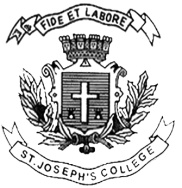 ST. JOSEPH’S COLLEGE (AUTONOMOUS), BENGALURU-27B.A VI SEMESTER: POLITICAL SCIENCESPECIAL SUPPLEMENTARY EXAMINATION: MAY 2017PS: 6309: Advanced Public AdministrationTime: 3 hrs								Maximum marks: 100This question paper has 0ne printed page and three partsATTACH THE QUESTION PAPER WITH THE ANSWER SCRIPT                                                           Section – AI    Answer any five of the following questions in about 60 words each                          (5x5=25)What are the different types of Comparative administrative studies?What is ‘One Nation one tax’?What is ‘Zero Hour’& ‘Adjournment motion’? Write a short note on Grama Sabas with reference to Karnataka state. What are the elements of Disaster Management?  What are the stages in Accounting in the Indian administrative system? What are the different types of Public policy?   Section – BII    Answer any three of the following questions in about 150 words each                 (3x10=30)Explain the background and themes of New Public Administration.Explain the process of Enactment of the Budget.Explain the Executive control over public administration. Bring out the organization and functions of Taluk Panchyats with reference to Karnataka.  What is Delegated Legislation? Explain its merits and de-merits.     Section – CIII    Answer any three of the following questions in about 300 words each                (3x15=45)Critically examine the rational choice theory. What is Zero based budgeting system? Explain its merits & de-merits. Explain the organizational aspects and functions of Karnataka Lokayuktha.  Explain the organization and functions of Urban Local bodies with reference to Karnataka.  Write short notes on (100 words each):- (a) Estimates committee (b) E-Governance & (c) Right to Information Act. PS-6212-B-17************************